ОБРАЗЕЦ ЗАЯВКИ НА УЧАСТИЕЗаявка и оплата являются основанием для участия в конференции.Регистрационный взнос участника можно оплатить разными способами:По банковским реквизитам:Получатель платежа: ООО «Научный консультант»ИНН 7735599520, КПП 773501001, Расчетный счет: 40702810438150009928Банк: ПАО «Сбербанк России», г. Москва, БИК 044525225Корреспондентский счет: 30101810400000000225В назначении платежа просьба указать Ф.И.О.Через Яндекс.Деньги:№ счета: 41001339728980Через WebMoneyWMID: 166091625974В комментарии укажите Ф.И.О. участника.Заявку на участие и текст статьи направлять по адресу Keyneslab@gmail.comВсе заявки на участие должны быть заполнены и отправлены не позднее 15 мая2018 г.БЕЗ ОПЛАТЫ РЕГИСТРАЦИОННОГО ВЗНОСА УЧАСТНИКА МАТЕРИАЛЫ НЕ ПУБЛИКУЮТСЯ.Организационный взнос участника: 840 рублейПревышение 3-х страниц – 120 руб./стр.Сертификат участника – 90 руб.Дополнительный сборник статей – 300 руб.Организационный взнос дает право на:публикацию статьи общим объемом до 4800 знаков (3 страницы А4);бесплатный сборник статей;включение в РИНЦ – размещение статьи в научной электронной библиотеке (elibrary.ru);размещение статьи на сайте издательства www.n-ko.ru в формате *.pdf бесплатную пересылку материалов конференции по почте.Рекомендуемый объем материалов: от 0,5 печатного листа (5 страниц А4).Ответственный за проведение конференциик.э.н. Петухов Виктор ДмитриевичТелефон: +7 499 195 60 77, +7 926 609 32 93E-mail: Keyneslab@gmail.comСайт: www.n-ko.ru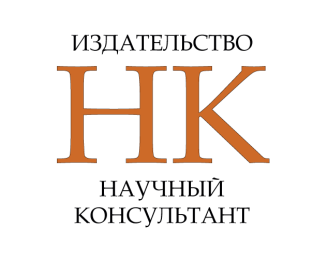 Приглашение на V ежегодную научно-практическую конференцию «СНГ: внутренние и внешние драйверы экономического роста»С изданием сборника (ISBN)иразмещением в РИНЦ(прием материалов до 15 мая 2018 г.)Дата и место проведения30 апреля 2018 г. (начало в 11:00),Москва, Хорошевское ш., д.35, к.2К участию приглашаются:Студенты, магистранты, аспиранты, преподаватели высших учебных заведений, государственные служащие и иные лица, заинтересованные в тематике конференции.Принимаются статьи и доклады участников по различным направлениямЭкономикаПсихологияКультурологияСтатистика ПедагогикаДемографияСоциологияИстория Риторика ПравоФилологияГеографияПолитологияЛингвистикаАнтропологияРекомендуемый объем материалов: от 0,5 печатного листа (5 страниц А4).Заявку на участие и текст статьи направлять по адресу Keyneslab@gmail.comРуководители конференции:По результатам конференции будет издан сборник статей участников (с присвоением ISBN, УДК, ББК). Рассылка сборника участникам будет осуществлена до 30 мая 2018 за счет организаторов конференции!Материалы конференции будут также размещены в электронной научной библиотеке (РИНЦ). Условия участияОрганизационный взнос: 840 рублейВзнос включает: печать статьи (3 страницы А4), 1 сборник статей, бесплатную пересылку сборника, размещение статьи в электронной научной библиотеке и на сайте www.n-ko.ru в формате *.pdfОтдельно оплачивается:Превышение 3-х страниц – 120 руб./стр.Сертификат участника – 90 руб.Дополнительный сборник статей – 300 руб.Технические требования к оформлению научных статей:1. Текстовый редактор: Microsoft Word.2. Шрифт «Times New Roman», кегль – 14.3. Текст в трудночитаемых шрифтах, графики, вставляются в статью в виде графического элемента (рисунка), за исключением таблиц.4. Язык – русский или английский5. Отступ абзаца: Слева – 0; Справа – 0; Первая строка – 1,25 см.5. Интервал абзаца: Перед – 0; После – 0; Межстрочный интервал – полуторный.6*. Первый абзац статьи: по центру – Ф.И.О. Автора (соавторов) полностью; 7*. Второй абзац статьи – Название статьи8*. Третий абзац статьи: - место работы авторов (соавторов);- контактная информация (email) автора (соавторов)9.* Аннотация; Ключевые слова - опционально.10. Текст статьи: форматирование – по ширине; 11. Библиографический список литературы (только на языке оригинала)12. Размер страницы – А4, ориентация листа – «книжная».13. Поля страницы: Верхнее – 2 см.; Нижнее – 2 см.; Левое – 2 см.; Правое – 2 см.* - Приводится на русском и английском языках. В случае возникновения трудностей организаторы помогут с переводом аннотации и ключевых слов.ООО «НАУЧНЫЙ КОНСУЛЬТАНТ»123007, г. Москва, Хорошевское шоссе, д.35, к.2, офис 508. Тел.: +7 499 195 60 77, +7 926 609 32 93ОГРН: 1147746067809Пример оформления статьи:Karabanova OlgaEstablishing The Social Monitoring System for Governmental Social Important Costs: Necessary RealityMoscow Pedagogy University, Institute of Business administrationКарабанова Ольга ВладимировнаОрганизация системы общественного мониторинга государственных расходов на социально значимые инновационные программы: необходимая реальностьМосковский городской педагогический университет, Институт делового администрированияАктуальность подготовки и реализации всесторонних социально значимых инновационных программ продиктована курсом проводимой политики модернизации и развития Российской Федерации как социального государства. Особая роль в этом процессе отводится повышению эффективности бюджетных расходов на социальную сферу, что вызвано, прежде всего, демографическими факторами. Российская Федерация, как и большинство Европейских государств, испытывает значительную бюджетную нагрузку на трудоспособных граждан за счет общего старения населения. Наряду с бюджетным и финансовым кризисом весомой проблемой для Европы остается и коррупционная составляющая: глубоко укоренившаяся проблема недостаточной отчетности о бюджетных расходах соседствует с неэффективностью и злоупотреблениями в сфере государственного управления [1].  Таким образом, первым этапом к разрешению проблемы организации общественного мониторинга государственных расходов на социальную сферу в должной мере станет разработка концептуальных основ (на примере государственных программ высшего образования).Литература:Аванесов В. Приоритетный национальный проект «Образование»: результаты и перспективы // Рейтинг персональных страниц и электронный библиотек VIPERSON – URL: http://viperson.ru/wind.php?ID=435271 (дата обращения: 02.10.2012)Карабанова О.В. Модернизация высшего образования как источник повышения качества человеческого капитала // Вестник Московской государственной академии делового администрирования. Серия: Экономика. 2013. № 1 (20). С. 100-104.ОБЩЕСТВО С ОГРАНИЧЕННОЙ ОТВЕТСТВЕННОСТЬЮ«Научный консультант»123007, Москва, Хорошевское ш., 35к2, офис 508. Телефон: +7(499) 195-6077,  +7 (926) 609-3293, mail: keyneslab@gmail.comИНН/КПП: 7735599520/773501001, ОГРН: 1147746067809СОГЛАСИЕ НА ОБРАБОТКУ ПЕРСОНАЛЬНЫХ ДАННЫХг. Москва								 «___»______________2018 г. Субъект персональных данных, __________________________________________________________(Фамилия, Имя, Отчество полностью)Принимаю решение о предоставлении моих персональных данных и даю согласие на их обработку свободно, своей волей и в своем интересе. Наименование и адрес оператора, получающего согласие субъекта персональных данных: Общество с ограниченной ответственностью «Научный консультант», ИНН/КПП: 7735599520/773501001 123007, Москва, Хорошевское ш., 35к2, офис 508.Со следующей целью обработки персональных данных: Осуществление редакционно-издательской, и иной законной деятельности обществом с ограниченной ответственностью "Научный консультант".Перечень персональных данных, на обработку которых дается согласие субъекта персональных данных: Фамилия; имя; отчество; Адрес фактического места жительства; Пол; Номер контактного телефона; Электронный адрес.Наименование и адрес лица, осуществляющего обработку персональных данных по поручению оператора (если обработка будет поручена такому лицу): Обработка персональных данных третьими лицами не осуществляется. Перечень действий с персональными данными, на исполнение которых дается согласие, общее описание используемых оператором способов обработки персональных данных: Обработка вышеуказанных персональных данных будет осуществляться путем смешанной (автоматизированной и неавтоматизированной) обработки персональных данных, а именно: сбор, систематизация, накопление, хранение, уточнение (обновление, изменение), извлечение, использование, передача (распространение, предоставление, доступ), блокирование, удаление персональных данных. Срок действия согласия субъекта персональных данных, а также способ его отзыва, если иное не установлено федеральным законом: Согласие действует бессрочно, до его отзыва субъектом персональных данных путем письменного обращения к оператору.Субъект персональных данных уведомляется о том, что в случае отзыва субъектом персональных данных согласия на обработку персональных данных, оператор вправе продолжить обработку персональных данных без согласия субъекта персональных данных в соответствии с частью второй статьи 9 Федерального закона от 27 июля 2006 года № 152-ФЗ «О персональных данных».Подпись субъекта персональных данных: __________________________(Ф.И.О. полностью, подпись) УчастникФИО УчастникМесто работы УчастникДолжность УчастникУченая степень УчастникУченое звание УчастникАдрес (для высылки сборника) УчастникТелефон  УчастникE-mail  УчастникНужен ли сертификат участника? (+90 руб) УчастникНужен ли доп. Сборник статей? (+300 руб.)И.С. Сандуд.э.н., профессор, зав. отделом экономических проблем научно-технического развития АПК ФГБНУ ВНИИЭСХЛ.А. Запруднова к.э.н., доцент кафедры математики, учетных и финансовых дисциплин, институт менеджмента МГПУВ.Д. Петуховк.э.н., директор издательства «Научный консультант»